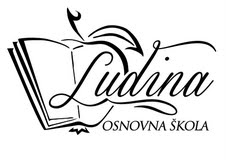 PLAN RADA UČENIČKE ZADRUGE JABUKA ZA ŠKOLSKU GODINU 2014./2015. OŠ LUDINA, VELIKA LUDINA              Ravnateljica:                 	Voditeljica Učeničke zadruge Jabuka:			Sandra Cvetić        Sonja Pribolšan-Pongračić			Marijana RešetarPROGRAMPOSLOVI I ZADACINOSITELJI AKTIVNOSTISURADNJAVRIJEME REALIZACIJEFINANCIJSKA SREDSTVAPRAĆENJE, REALIZACIJA12345671. Sastanak s voditeljima izvannastavnih aktivnosti-program rada aktivnosti-novi članovi-financijski plan-suradnici-voditelji INA-ravnateljica-voditeljice Učeničke zadrugeračunovotkinja-tijekom rujna 2014.Izvješća voditelja INA2. Uzgoj ljekovitog i aromatičnog bilja – pripremni poslovi-upoznavanje s tehnologijom sadnje, berbe i sušenja, te priprema zemljišta-ravnateljica-voditeljice Učeničke zadruge-svi zadrugarig. Miljenko Nohag. Josip Ivanec iz JanSpider, Pitomača- voditeljica Eko škole-tijekom godineIzvješće o realizaciji GPP-a3. Obrada tla, te sijanje kamilice u PO Gornja Vlahinička-dogovor-obrada tla (oranje, frezanje, valjanje)-sjetva-ravnateljica-voditeljice Učeničke zadruge-vanjski suradnici-tijekom rujna/listopada 2014.-sjeme-od prošlogodišnjeg uroda-troškovi sjetveMonitoring na terenuFoto dokumentacija4. Berba tikvica i bundevi-branje ukrasnih tikvica i jestivih bundeva-Mali zadrugari i voditeljica-tijekom rujna/listopada 2014.Foto dokumentacijaUređeni kutak e-Twinning projekti5. Jesenski radovi u vrtu-ubiranje plodova u vrtu-Vrtlari-učitelj Josip Gredelj-rujan/listopad 2014.Foto dokumentacijae-Twinning projekti 6. Jesenski radovi u voćnjaku-nabavka stajskog gnojiva- Mali zadrugari i voditeljica-roditelji učenika  PO G. Vlahinička-tijekom listopada 2014.- donacija građanaStanje na terenu7. Razmnožavanje cvijeća pomoću reznica-nabavka reznica-sadnja- Mali zadrugari- Travari- Ekolozi- Cvjećari - voditelji INA- roditelji učenika -tijekom rujna i listopada sadnja, uzgoj tijekom godine- humusMonitoring šk.okoliša8. Sakupljanje i pakiranje sjemena (Banka sjemena)-sakupljanje sjemena različitih biljaka-Vrtlari-Cvjećari-Mali zadrugari-roditelji-tijekom godineFoto-dokumentacija9. Dani jabuka-posjet voćnjaku i hladnjači-sakupljanje starih sorti jabuka-priprema džema, kompota, čipsa-Mali zadrugari i voditeljica-učenici RN i učitelji-kuharica-agronom-vlasnici stabala jabuka starih sorti-listopada 2014.-šećer-staklenke-boja za staklo-platnooko 200 knFoto-dokumentacija10. Sijanje božićne pšenice-sijanje pšenice-Mali zadrugari i voditeljicaroditelji-kraj studenoga, početak prosinca 2014.Foto-dokumentacija11. Božićne jaslice od komušine-izrada božićnih jaslica od prirodnih materijala-Ekolozi-Likovna grupa-voditelji INA-listopad - prosinac 2014. - komušina- drvene podloške- šibeFoto dokumentacija, izložba12. Izrada božićnih čestitki- izrada božićnih čestitki od slame-Mali zadrugari i voditeljicaStudeni-prosinac 2014.13. Sadnja voćaka starih sorata jabuka u školskim dvorištima područnih odjela, orezivanje, briga o sadnicama-naučiti posaditi voćku-upoznati se s orezivanjem voćke-Mali zadrugari-Vrtlari-učenici PO i učitelji-roditelji-agronom (Kiš)-tijekom godine -sadnice starih sorata jabuka-gnojivo Ocjena stanja na terenu, vođenje Dnevnika jedne jabuke14. Ukrašavanje pisanica-ukrašavanje pisanica na tradicionalni način- Mali zadrugari i voditeljica-učenici RN i učitelji-roditelji-ožujak 2015.-jaja, pribor za bojanje jajaVideo i foto snimke15. Vezenje-vezenje uporabnih predmeta s naglaskom na detalje s moslavačke narodne nošnje, kukičanje, oblačenje lutki od komušine u nošnje-Vezilje-Mali zadrugari tijekom zimskih dana-mame, bake-Udruga Narodno tkivo i vezivo, Osekovo-tijekom godine-pribor za vezenje, platno, konciIzložba radova na kraju nast.god. (dani otvorenih vrata) i na Smotri učeničkih zadruga16.Izrada sapuna, melema od ljekovitog bilja, suhog bilja, čipsa od jabuka-izrada prirodnih sapuna i melema od ljekovitog bilja, sušenje ljekovitog  bilja za čaj, sušenje jabuka za čips, pravilno skladištenje i pakiranje-Travari-Ekolozi-Mali zadrugari-voditeljice INA-roditelji-tijekom godine-potrošni materijal (pčelinji vosak, bademovo ulje, eterična ulja) oko 400 knIzložbe radova u školi na Dane otvorenih vrata i na Smotri učeničkih zadruga17.Izrada ambalaže za proizvode učeničke zadruge- likovno oplemenjivanje postojeće ambalaže za proizvode učeničke zadruge-Likovna grupa-Ekolozi-voditelji INA-tijekom godine-staklenke, kutijice, papirnate vrećiceIzložbe radova u školi na Dane otvorenih vrata i na Smotri učeničkih zadruga, foto dokumentacija18.Vrtlari-uzgoj eko povrća-uređivanje gredica eko povrća u PO Okoli-Vrtlari-voditelji INA-roditelji-tijekom godineGrablje, motika, štihača, tačke, crijevo za zalijevanje; cca 300 knPraćenje na terenu, foto dokumentacija19. Uređivanje školskog cvjetnjaka-uređivanje školskog cvjetnjaka u PO i matičnoj školi -Cvjećari- Travari- Ekolozi-voditelji INA-roditelji-tijekom godineTroškovi sadnica, humusa, gnojivaPraćenje na terenu, foto dokumentacija20. Izrada maketa moslavačkog trijema- izbor materijala, postupaka obrade, tehničke dokumentacije, izrada elemenata makete i spajanje; izrada različitih predmeta uporabne vrijednosti (drvene kutije, držač za boce…)- Maketari trjemova i voditelj-tijekom godineTroškovi materijala za izradu (drvo, glinamol, rezbarske pilice i ostali pribor za rezbarenje i obradu drveta, tekstil, lak, papir, olovke za skiciranje i crtanje, pribor za crtanje)Izložbe radova u školi na Dane otvorenih vrata i na Smotri učeničkih zadruga, foto dokumentacija20. Školska internetska stranica-objavljivanje važnih vijesti-voditeljica učeničke zadruge,-voditelji INA-učiteljica informatike-tijekom godineDostupnost sadržaja na web stranici 21. Uspjeh zadrugara tijekom godine-sjednice Učiteljskog vijeća-snimanje dokumentarnog film-radio emisije-voditeljica -Školski radio-Filmska skupina-ravnateljica-tijekom godine-potrošni materijalIzvješće21. Ekološke aktivnosti u školiDan zahvalnosti za  plodove zemlje-Ekolozi-svi zadrugari-svi razrednici-zadrugari29. 10. 2014.-potrošni materijalFoto i video dokument.22. Berba kamilice i sušenje, te pakiranje-ovladati tehnologijom berbe i sušenja kamilice-zadrugari-vanjski suradnici-svibanj/lipanj 2015.-troškovi berbe i sušenjaPraćenje na terenu, foto dokumentacija23. Stručna ekskurzija voditelja i suradnika učeničke zadruge JanSpider, Pitomača-savjetovanje o sušenju ljekovitog bilja-JanSpider, Pitomača-ravnateljica-voditeljice učeničke zadruge-zadrugari-voditelji sekcija-prema projektu-troškovi prijevozaIzvješće o službenom putu24. Stručno usavršavanje voditelja i suradnika učeničkih zadruga-sudjelovanje na radionicama-voditeljice učeničke zadruge-voditelji INAHUUZ-tijekom godine-putni troškovi za djelatnikeOsobni očevidnik25. Županijska smotra učeničkih zadruga -priprema izvješća-priprema izložbe i demonstracije zadrugara, organizacija odlaska-ravnateljica-voditeljice učeničke zadruge-voditelji INA-tajnica-Ekolozi-svibanj 2015.-troškovi postavke izložbe i  prijevozaPotvrda o sudjelovanju26. Godišnja skupština učeničke zadruge-izvješće o radu-izvješće o poslovanju-pohvala i priznanja mladim zadrugarima-prikaz u na internetskoj stranici škole-ravnateljica-voditeljica zadruge-voditelji INA-učitelji glazbene kulture, likovne kulture-rujan 2014.- troškovi zakuske i priznanjaNagrade i priznanja